Wortschatz „Im Kindergarten“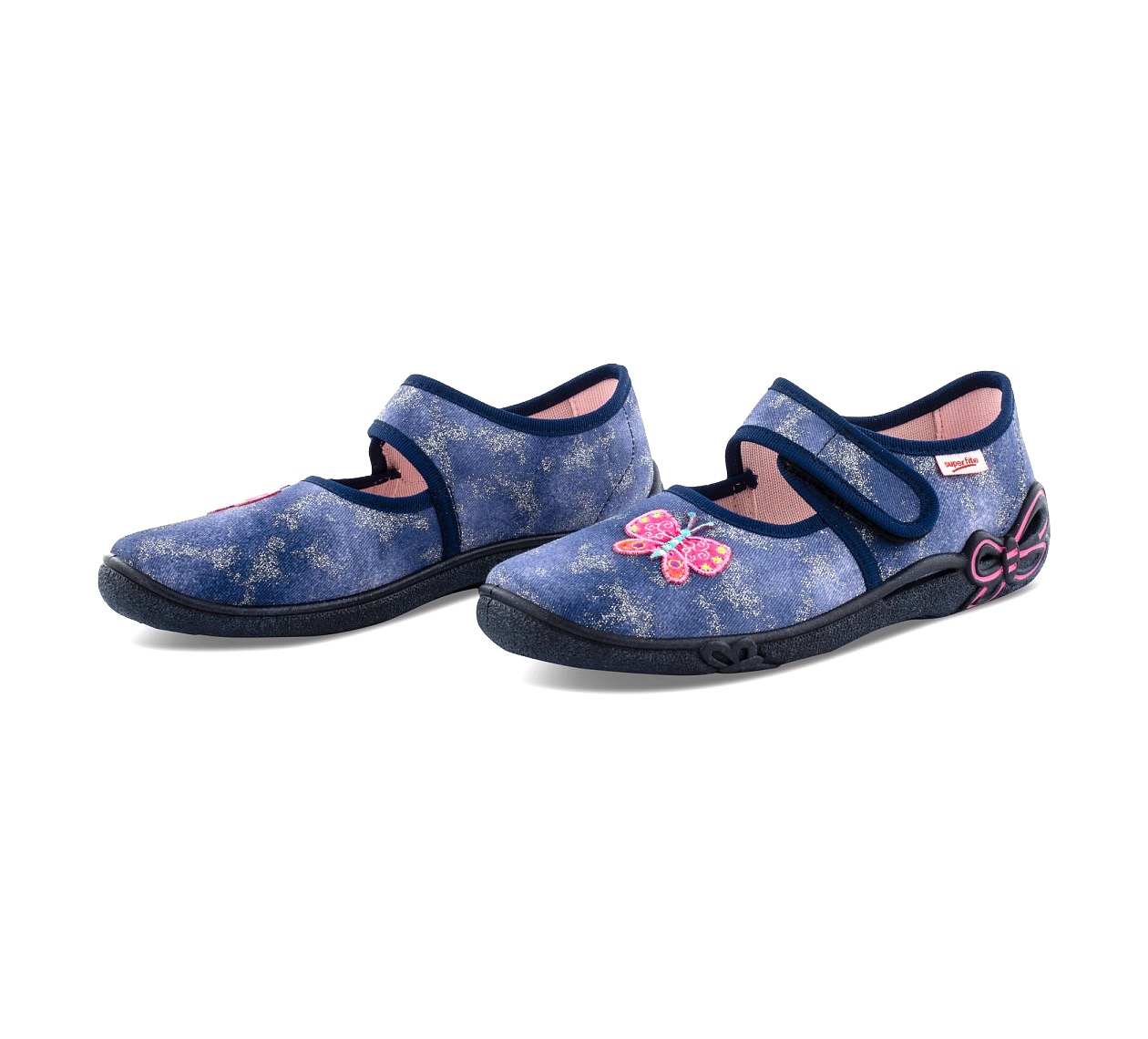 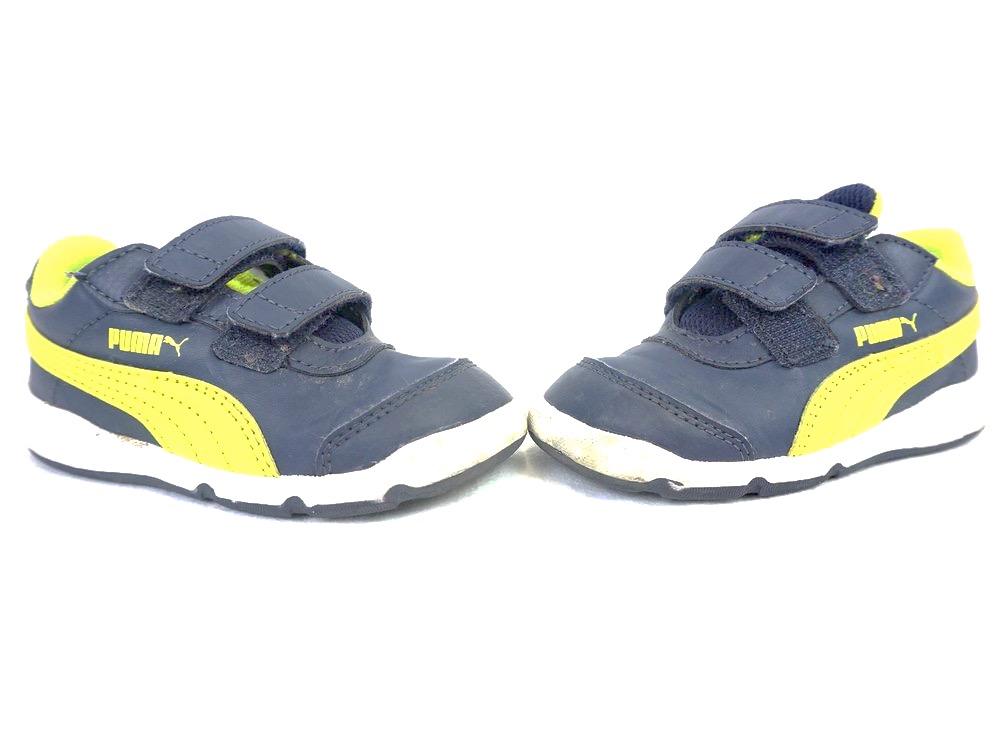 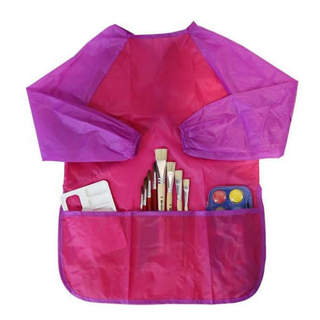 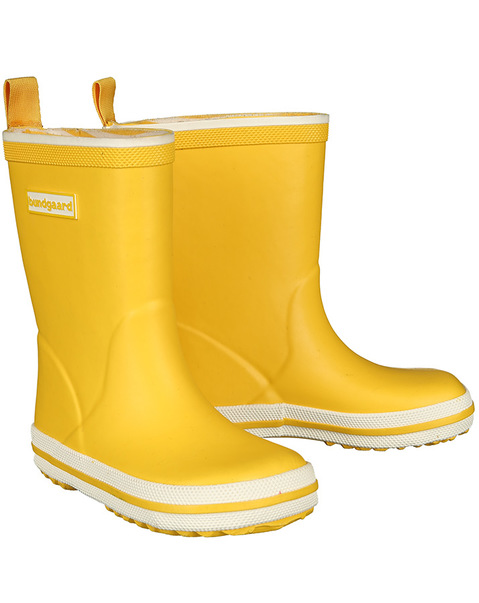 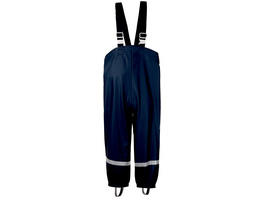 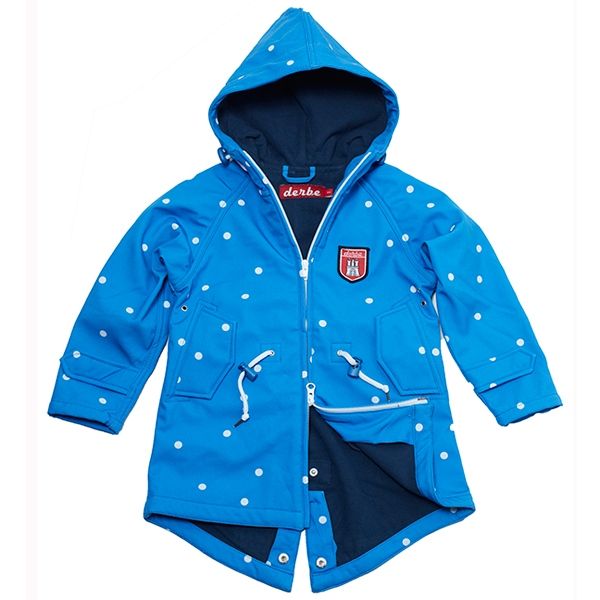 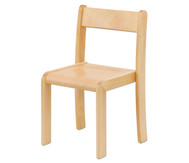 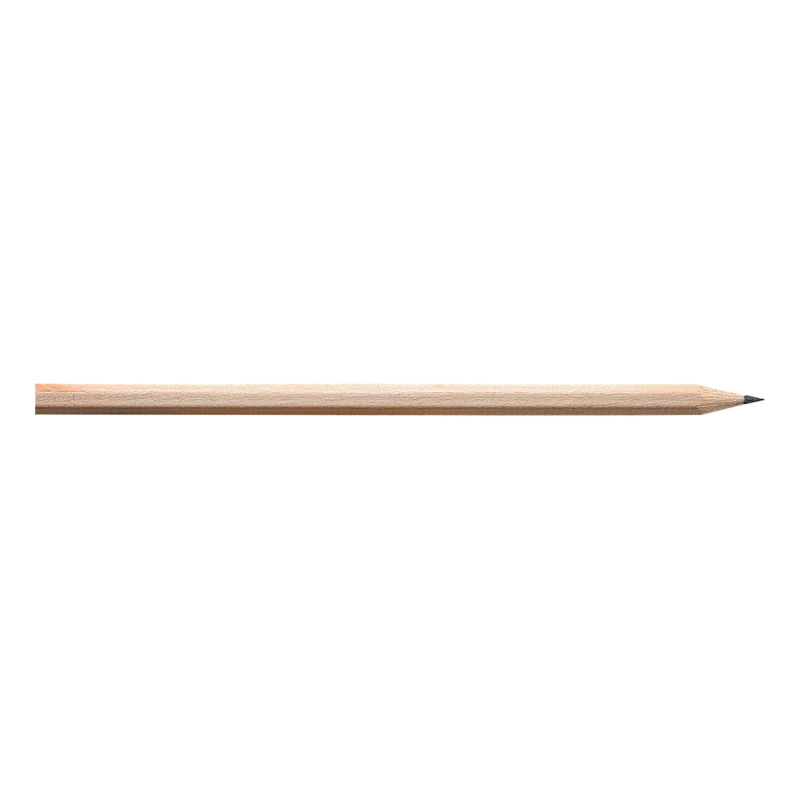 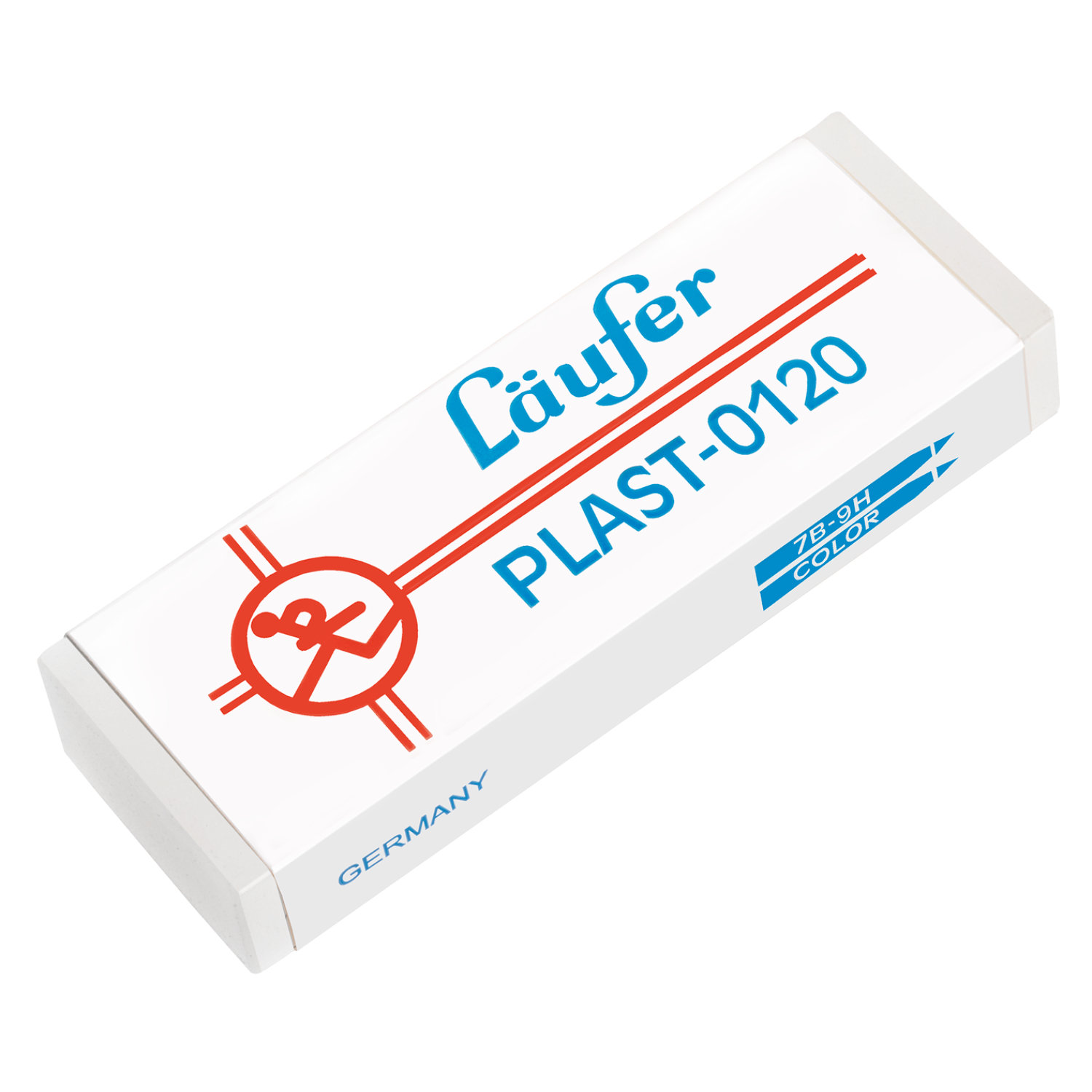 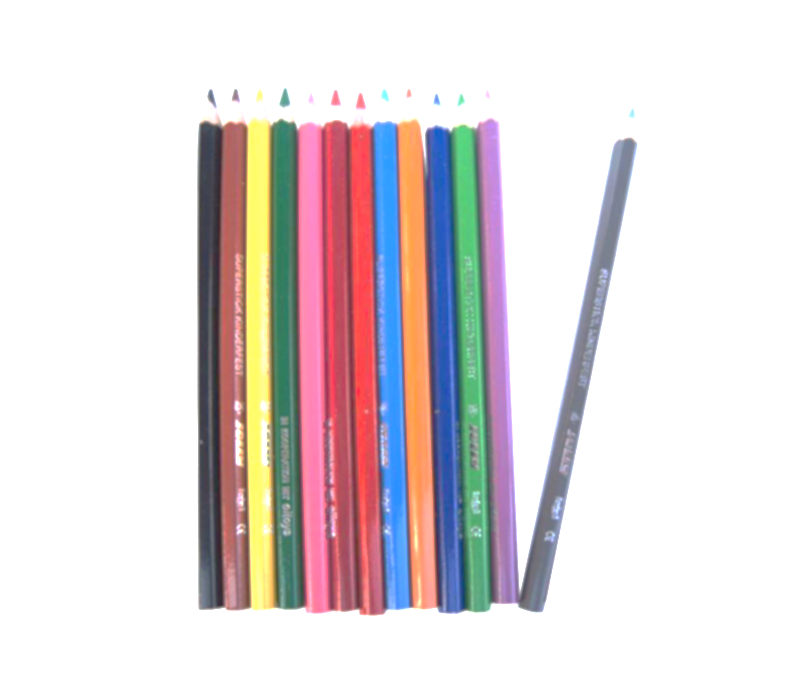 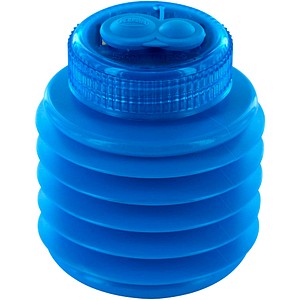 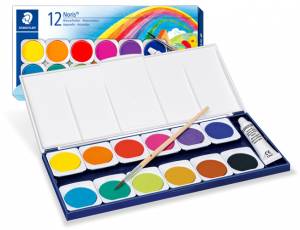 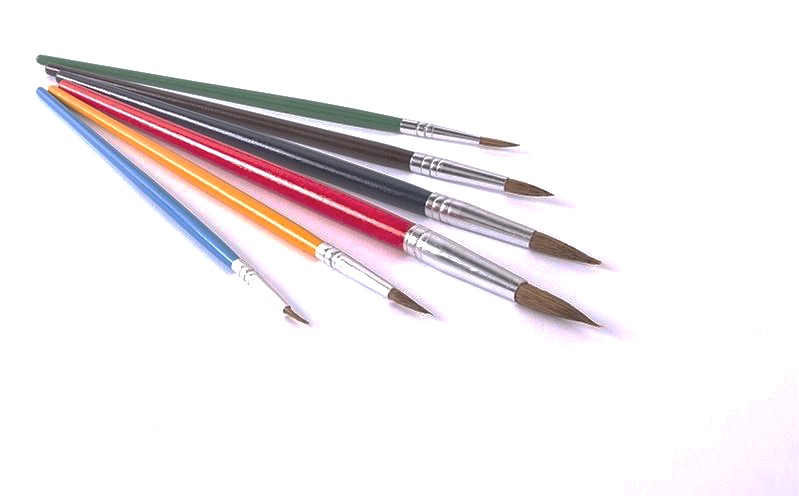 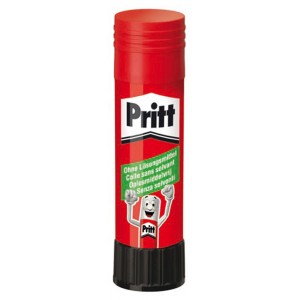 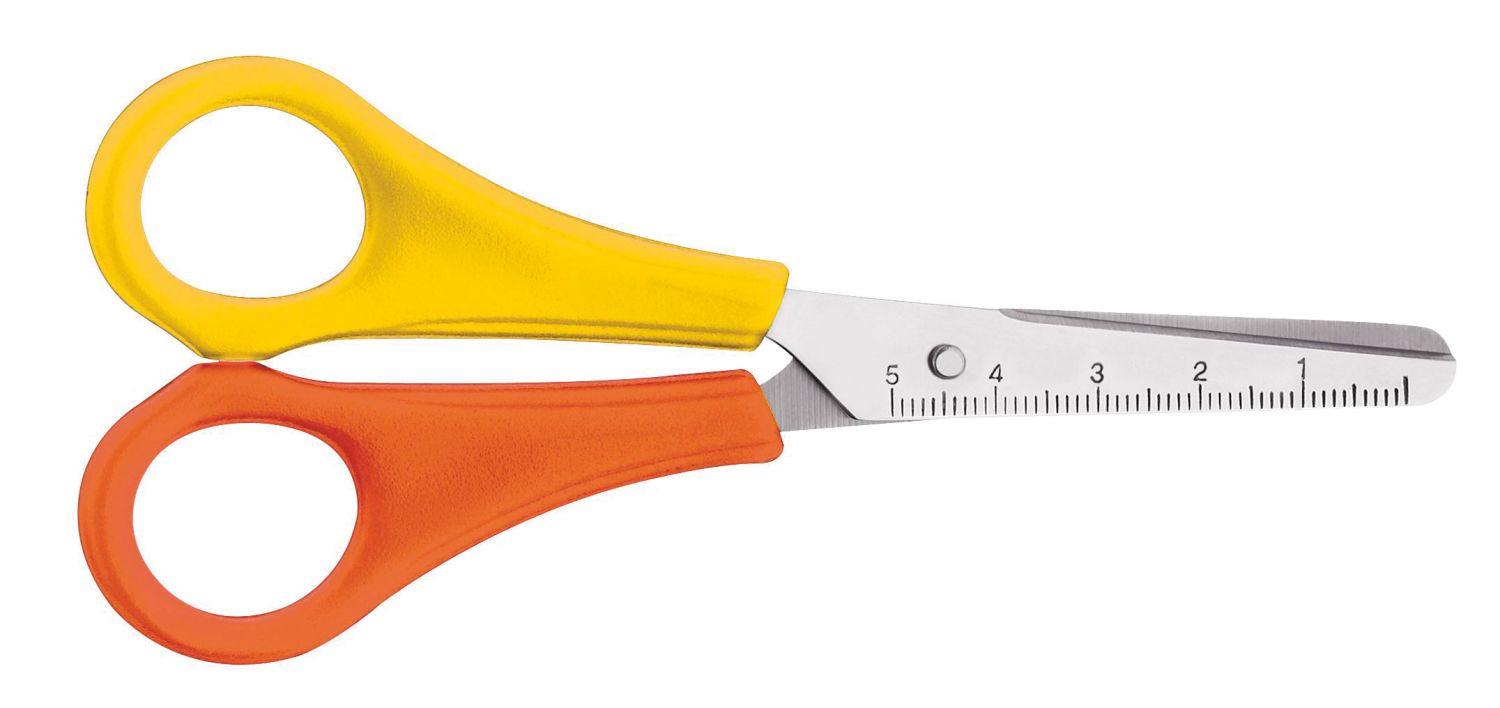 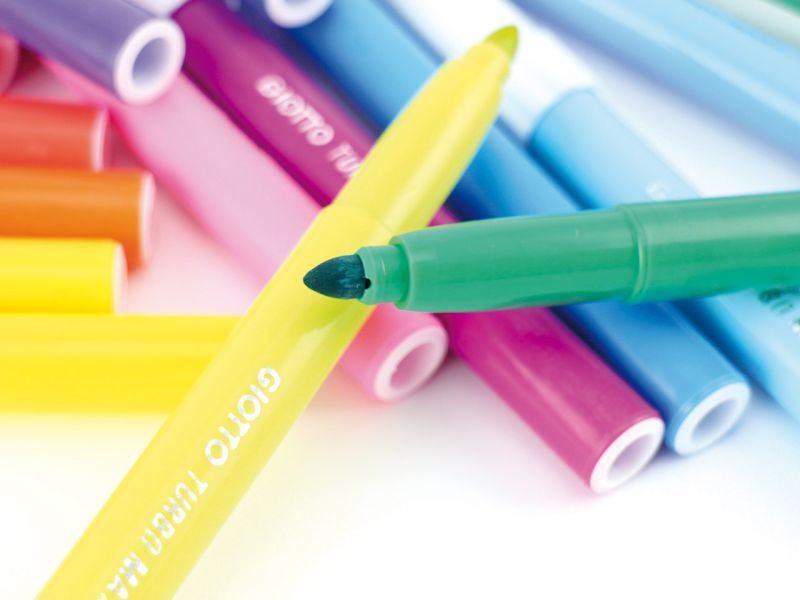 (CH) = Schweizerdeutscher Ausdruck(sg) = Singular, Einzahl(pl) = Plural, MehrzahlDer Streifen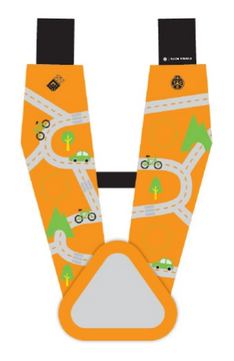 das Znünitäschli (CH)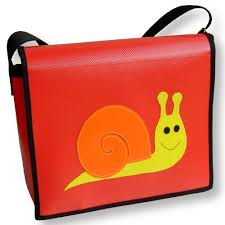 der Finken (sg)die Finken (pl)der Schuh (sg)die Schuhe (pl)die Jackedie Regenhosedie Gummistiefeldie Malschürzedie Znünibox (CH)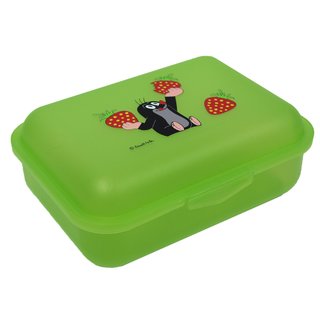 das Papier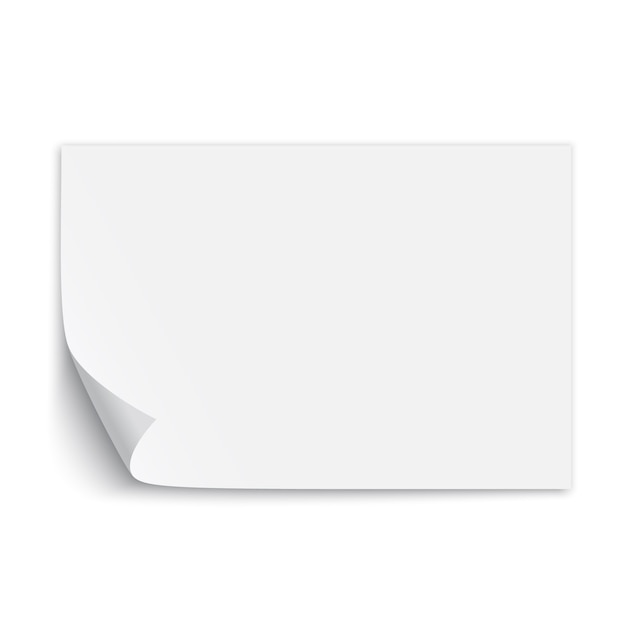 der Becher (sg)die Becher (pl)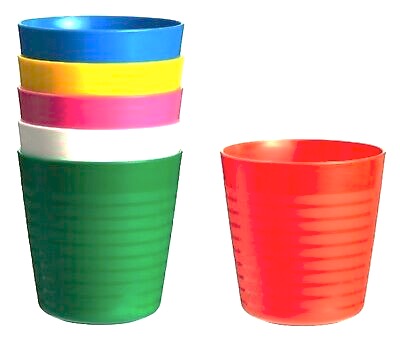 der Stuhlder Tisch 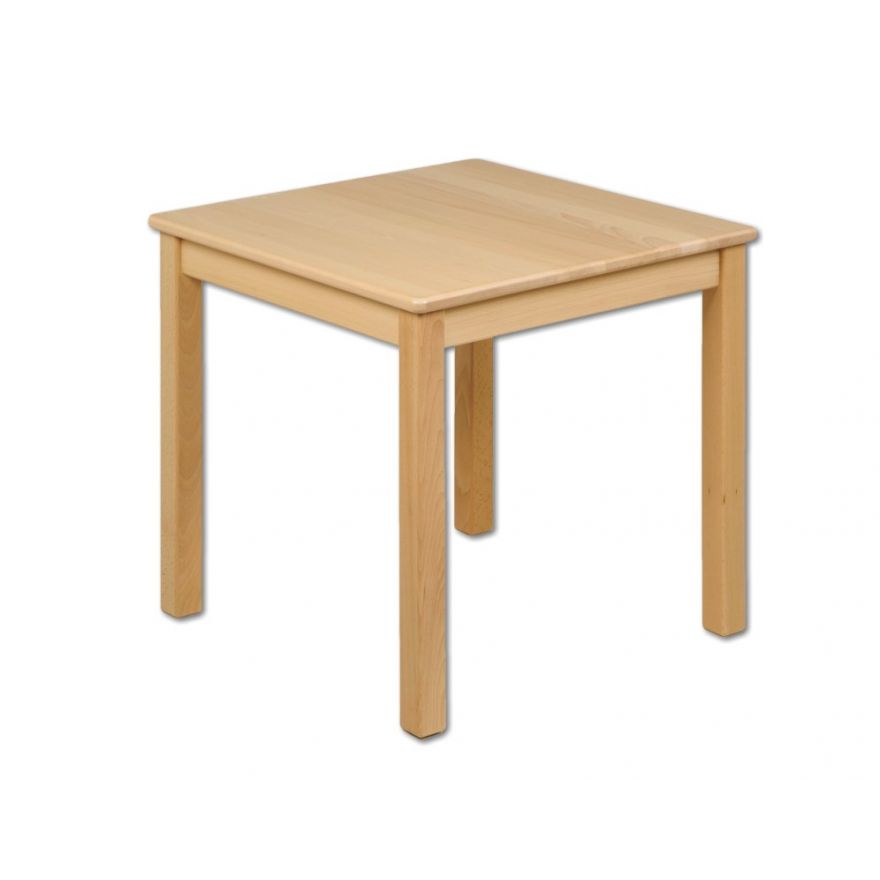 der Papierkorb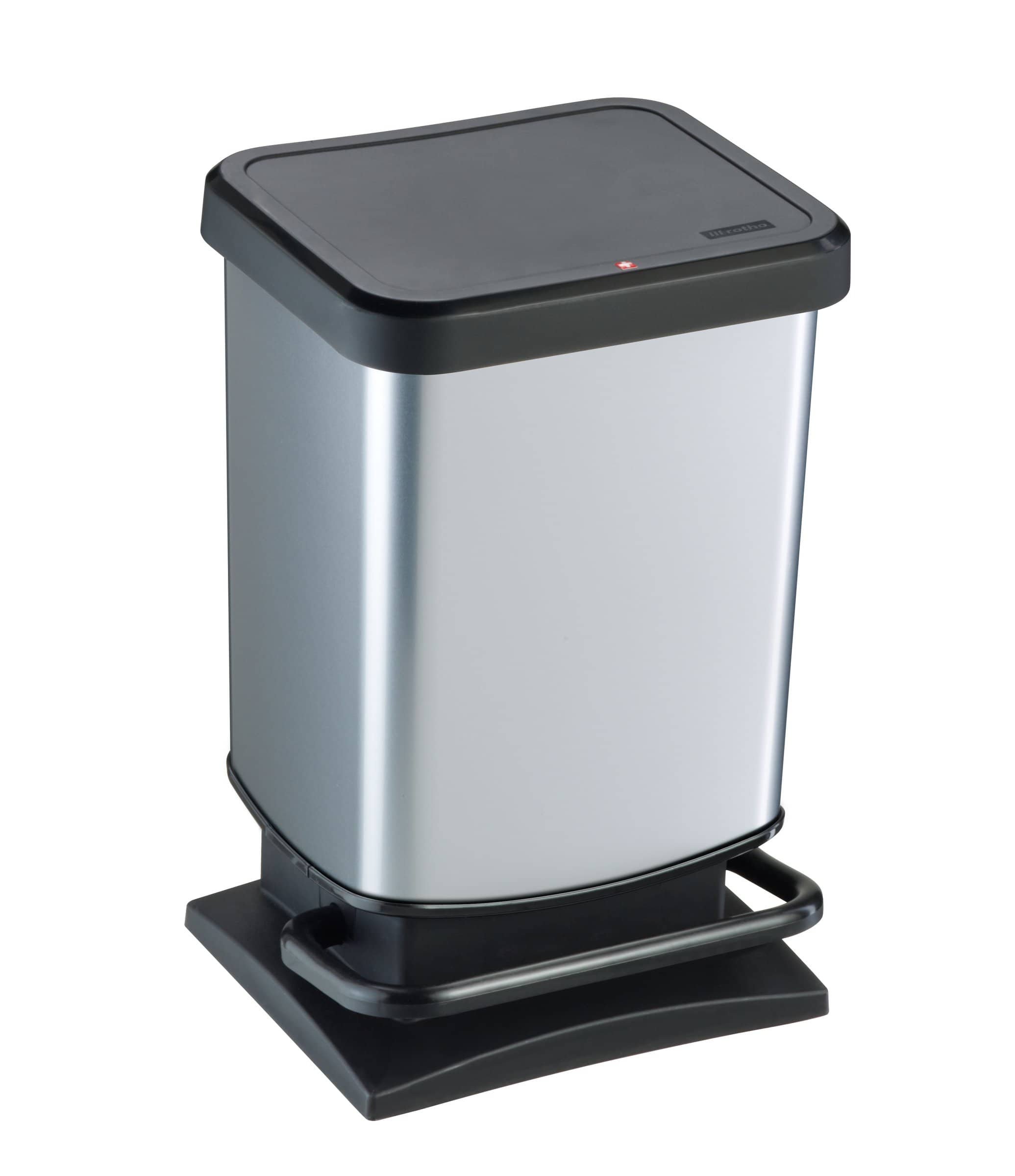 das Waschbecken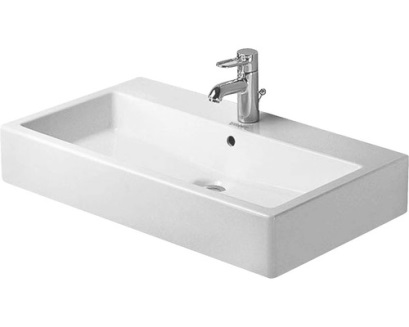 die Garderobe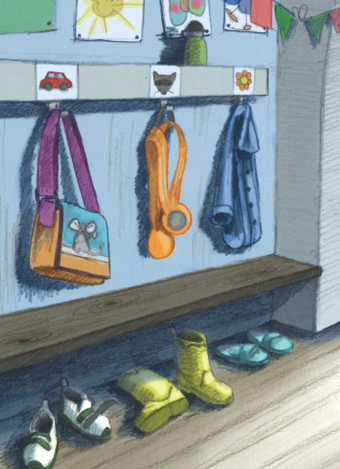 die Schereder Leimstiftder Pinsel (sg)die Pinsel (pl)die Wasserfarben der Farbstift (pl)die Farbstifte (sg)der Spitzerder Gummider Bleistiftder Filzstift (sg)die Filzstifte (pl)das Fenster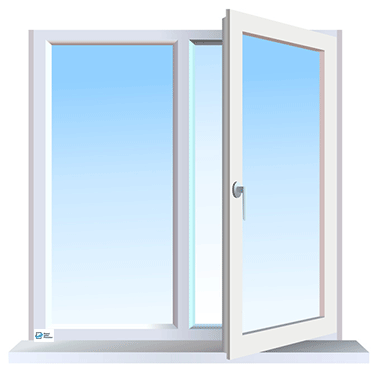 die Türe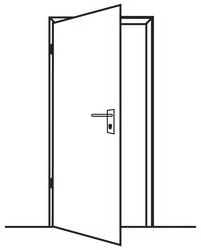 Der Stuhlkreis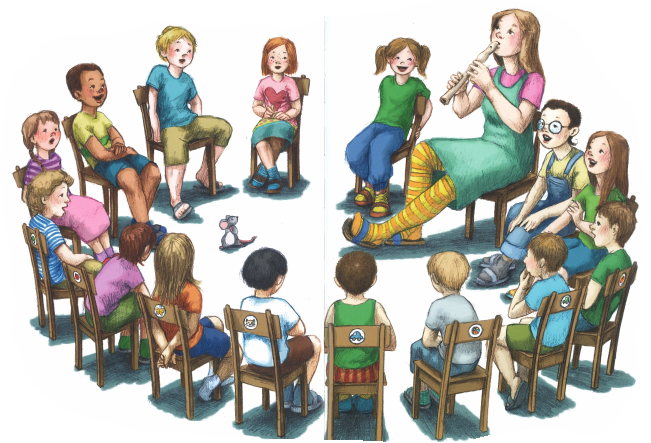 